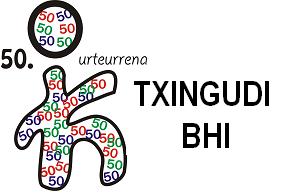 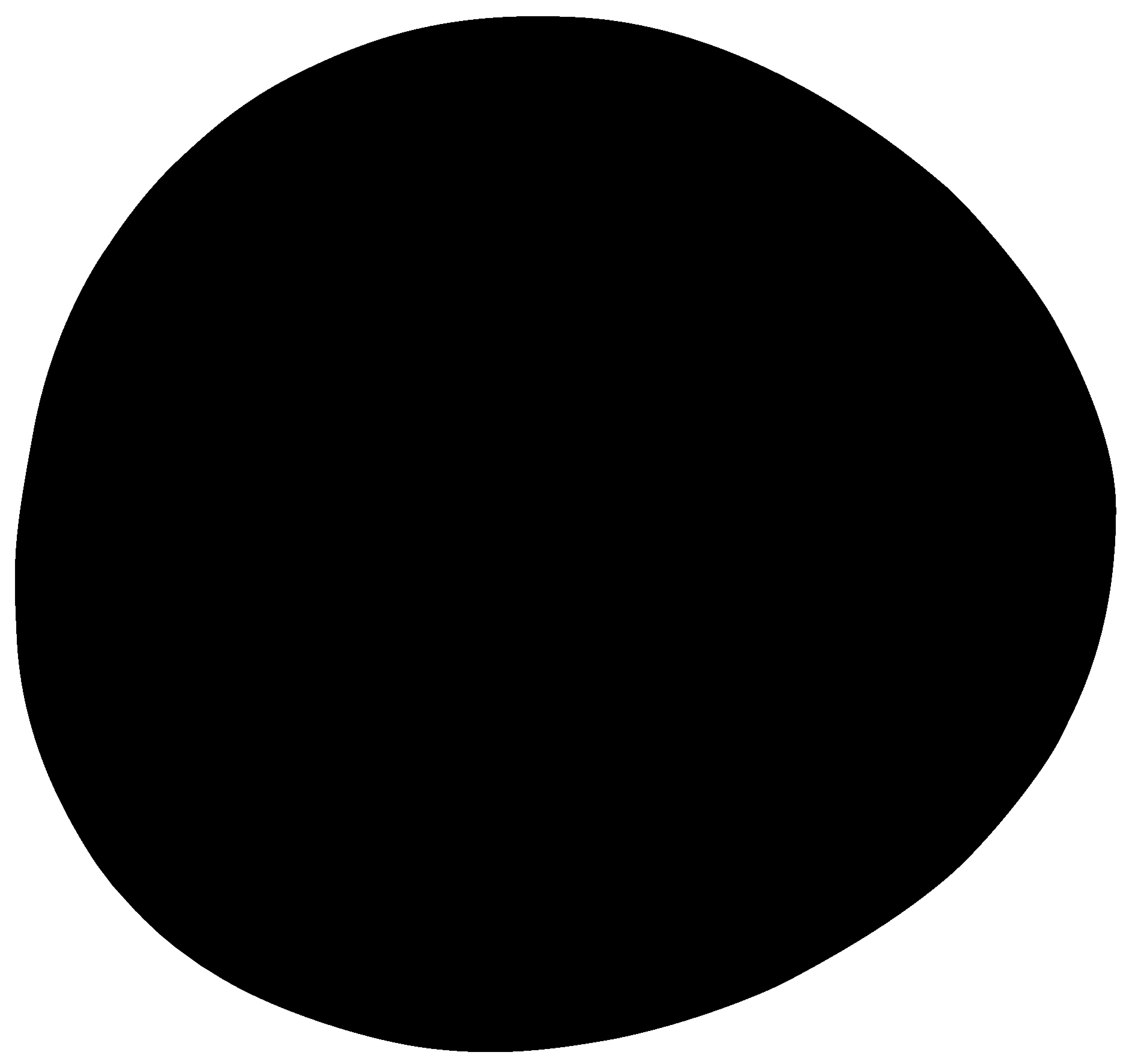 1.	Kalkulatu eta adierazi eskatutako unitatean.2.	Egin angeluen arteko batuketak.3.	Irakurri eta ebatzi. PROBLEMA14. Egin angeluen arteko kenketak.5. Irakurri eta ebatzi. PROBLEMA26. Egin angeluen arteko biderketak.7. Egin angeluen arteko zatiketak.